Vai alla login Vai ai contenuti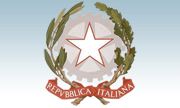 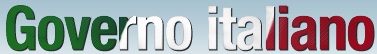 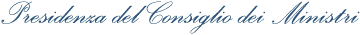 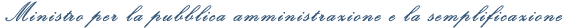 GEPASLaura Pasero
Responsabile del Procedimento
COMUNE DI POMARETTO

LogoutDati Sciopero1. Ricerca sciopero2. Selezione tipologia dati3. Visualizzazione dati comunicatiVisualizzazione dati comunicati
Per esportare il dettaglio dei dati riportati in tabella, cliccare su Fine.Inizio moduloFine moduloData25/11/2013Denominazione ScioperoSciopero generale del 25 novembre 2013NUMERO DIPENDENTI ASSEGNATIPERSONALE SCIOPERANTEPERSONALE ASSENTE PER ALTRI MOTIVIPERCENTUALE ADESIONITRATTENUTE SULLE RETRIBUZIONIDirigenti0000,00,0Non Dirigenti5000,00,0PrecedenteAnnulla e torna alla Home PageFine